Wedding Day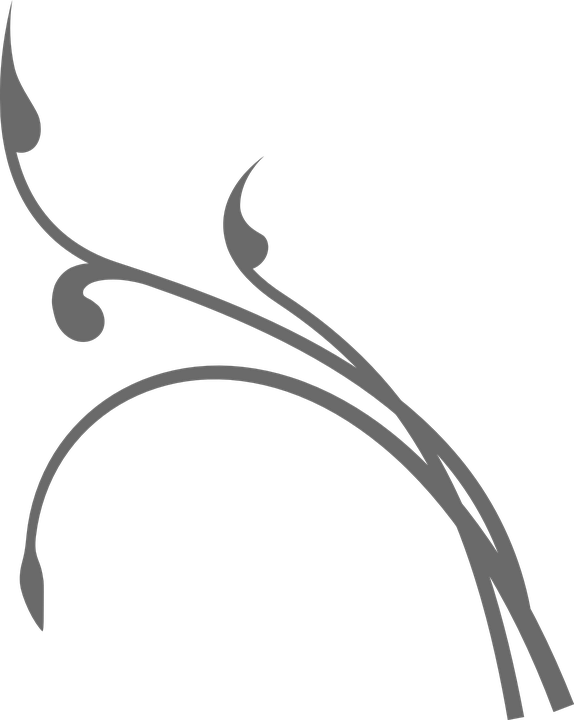 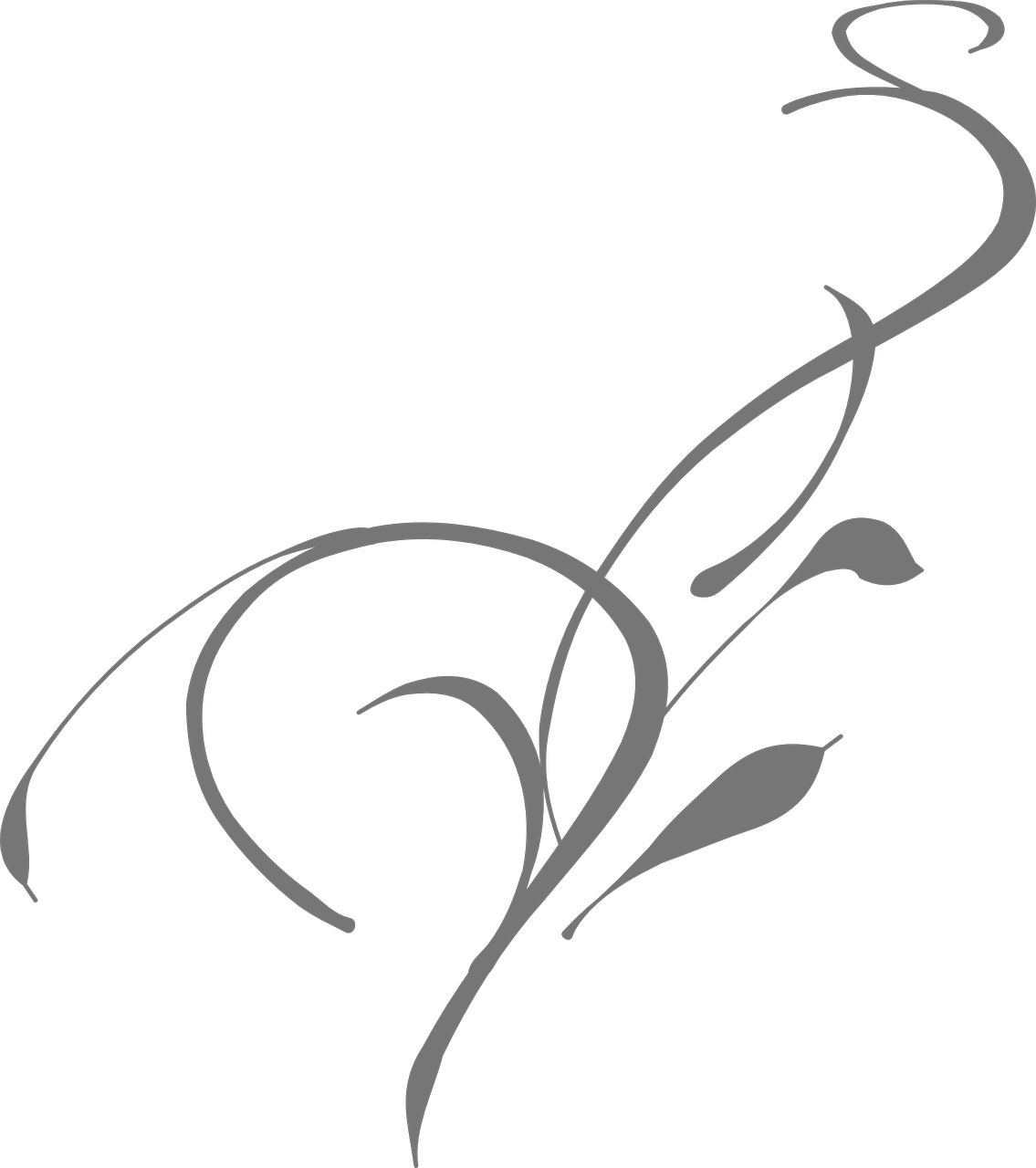 Emergency Kit Checklist